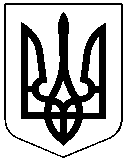 ЧЕРКАСЬКА РАЙОННА РАДАРІШЕННЯ18.02.2022 №18-4/VIIІПро внесення змін до рішеннярайонної ради від 25.11.97 №9-5 "Про делегування повноваженьрайонної ради районній державній адміністрації"	Відповідно до статей 43, 44 Закону України "Про місцеве самоврядування в Україні", за погодженням постійної комісії з питань регламенту, депутатської етики, забезпечення законності, запобігання корупції та організації роботи районної ради, президії районна радаВИРІШИЛА:Внести зміни до рішення районної ради від 25.11.97 №9-5 "Про делегування повноважень районної ради районній державній адміністрації" (зі змінами, внесеними рішеннями районної ради від 25.11.2016 №10-25/VII, від 28.07.2021 №12-3/VIIІ), а саме: викласти пункти 1.1 та 1.12 у наступній редакції:"1.1. підготовка і внесення на розгляд ради проектів програм соціально-економічного та культурного розвитку відповідно районів і областей, цільових місцевих програм підготовки територіальної оборони та підготовки населення до участі в русі національного спротиву, цільових програм з інших питань, а в місцях компактного проживання національних меншин - також програм їх національно-культурного розвитку, проектів рішень, інших матеріалів з питань, передбачених цією статтею; забезпечення виконання рішень ради;""1.12. видача замовникам відповідно до законодавства містобудівних умов і обмежень забудови земельних ділянок, розташованих на територіях територіальних громад, у яких не утворені уповноважені органи містобудування та архітектури;".2. Контроль за виконанням рішення покласти на постійну комісію районної ради з питань регламенту, депутатської етики, забезпечення законності, запобігання корупції та організації роботи районної ради.Голова 							        Олександр ВАСИЛЕНКО